福州职业技术学院党委组织部关于领导干部学习应知应会党内法规和法律法规规章的工作提示各党总支，直属党支部：根据省委组织部、市委组织部关于领导干部学习应知应会党内法规和法律法规规章的工作提示，按照省委办公厅、省政府办公厅和市委办公厅、市政府办公厅关于建立领导干部应知应会党内法规和法律法规规章清单制度通知要求，请各单位做好领导干部学习应知应会党内法规和法律法规规章工作，现将有关事项提示如下：1.紧密结合集中性纪律教育。以即将开展的集中性纪律教育为契机，组织党员开展学习贯彻新修订的纪律处分条例等应知应会党内法规和法律法规规章，着力解决对党规党纪不上心、不了解、不掌握等问题，推动党员干部自觉把铁的纪律转化为日常习惯和行为准绳。 2.集体学习。把应知应会党内法规和法律法规规章纳入理论学习中心组集体学法、党委领导班子定期学法等重要内容，每年至少举办2次法治专题讲座。把应知应会党内法规和法律法规规章纳入支部每周开展政治或业务学习的重要内容，组织党员干部认真学习党章、宪法等最基本的党内法规和国家法律，根据工作需要学习掌握其他党内法规和法律法规规章。3.网络专题学习。请学校全体副科级及以上领导干部于2月至4月登录福建干部网络学院“年度必修”和“应知应会党内法规和法律法规规章学习专栏”，学习习近平法治思想、党章、宪法等必修课程和有关党内法规、法律法规规章选修课程，必修课程完成时测试通过方可取得相应学分，学习情况计入网络学时。4.自主学习。领导干部对照应知应会清单制定个人自学计划，依托“学习强国”、共产党员网、中国普法网、福建干部网络学院等在线学习平台，结合省教育厅编制的《福建省教育系统领导干部应知应会党内法规和法律法规清单》（附件）、“福州市领导干部应知应会法规和法律法规规章清单”、学校党委组织部网站“应知应会”专栏，用好线上和线下各类学习资源，认真开展自主学习。各单位要充分考虑工作需要和学习效果，坚持集中学习和自主学习相结合、线上学习和线下学习相结合、理论学习与法治实践相结合，切实增强领导干部学习应知应会党内法规和法律法规规章的针对性和实效性。领导干部要严格制定个人年度学习计划，明确学习任务，保证学习时间和效果。要坚持学以致用，不断增强法治观念，提升法治思维能力，以学法用法推动教育高质量发展。学校组织部将加强结果运用，把学规学法、用规用法情况纳入领导干部年度考核内容。    附件：1.福建省教育系统领导干部应知应会党内法规和法律法规清单          2.中共福州市委办公厅、福州市人民政府办公厅关于建立福州市领导干部应知应会党内法规和法律法规规章清单制度的通知福州职业技术学院党委组织部2024年3月7日附件1福建省教育系统领导干部应知应会党内法规和法律法规清单一、习近平法治思想1.习近平总书记《论坚持全面依法治国》2.《习近平关于全面依法治国论述摘编》3.《习近平关于依规治党论述摘编》4.《习近平法治思想学习纲要》5.《习近平法治思想学习问答》6.党中央关于习近平法治思想的其他重要专著、专论等二、党内法规1.中国共产党章程2.关于新形势下党内政治生活的若干准则3.中国共产党廉洁自律准则4.中国共产党普通高等学校基层组织工作条例5.中国共产党重大事项请示报告条例6.中国共产党党内监督条例7.中国共产党问责条例8.中国共产党纪律处分条例9.中国共产党工作机关条例(试行)10.党政机关厉行节约反对浪费条例11.中国共产党党员权利保障条例12.中国共产党支部工作条例(试行)13.信访工作条例14.党委(党组)落实全面从严治党主体责任规定15.中国共产党党内法规执行责任制规定(试行)16.中央八项规定及其实施细则17.推进领导干部能上能下规定及我省实施细则18.地方党政领导干部安全生产责任规定及我省实施细则19.党委（党组）国家安全责任制规定20.党委（党组）网络意识形态工作责任制实施办法及我省实施细则21.法治政府建设与责任落实督查工作规定22.党政主要负责人履行推进法治建设第一责任人职责规定23.县以上党和国家机关党员领导干部民主生活会实施细则24.弘扬“马上就办、真抓实干”优良传统作风若干规定25.实行党风廉政建设责任制规定实施办法26.其他与教育密切相关的党内法规三、宪法和有关法律法规1.宪法2.立法法3.监察法4.刑法5.民法典6.公务员法7.行政许可法8.行政处罚法9.行政复议法10.行政诉讼法11.公职人员政务处分法12.国家赔偿法13.治安管理处罚法14.个人信息保护法15.保守国家秘密法16.教育法17.义务教育法18.高等教育法19.职业教育法20.教师法21.学位条例22.民办教育促进法及其实施条例23.通用语言文字法24.家庭教育促进法25.未成年人保护法26.预防未成年人犯罪法27.科学技术进步法28.教育督导条例29.其他与教育密切相关的国家法律法规四、地方性法规1.福建省义务教育条例2.福建省实施《中华人民共和国教师法》办法3.福建省实施《中华人民共和国未成年人保护法》办法4.福建省实施《中华人民共和国国家通用语言文字法》办法5.福建省终身教育促进条例6.福建省家庭教育促进条例7.福建省学校安全管理条例8.福建省国防教育条例9.福建省教育督导条例10.福建省促进闽台职业教育合作条例11.福建省禁止中小学幼儿园学生携带手机进入课堂的规定12.福建省行政执法条例13.其他与教育密切相关的福建省地方性法规附件2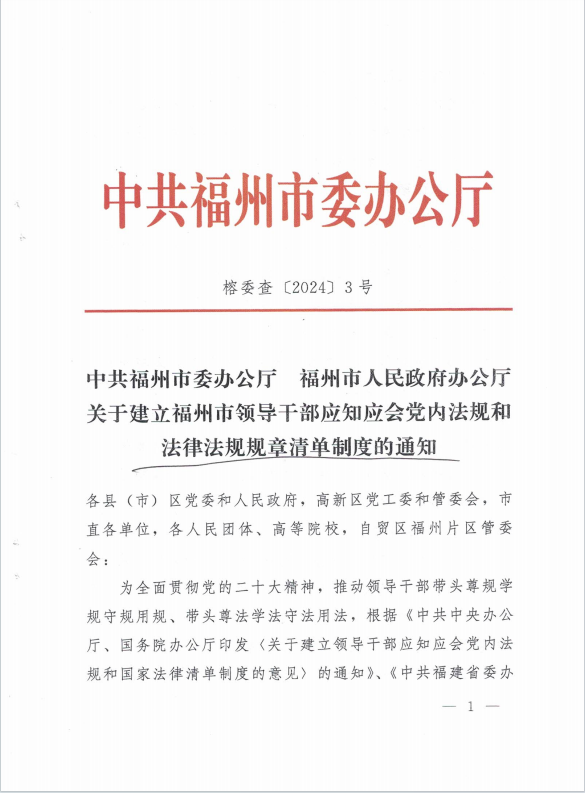 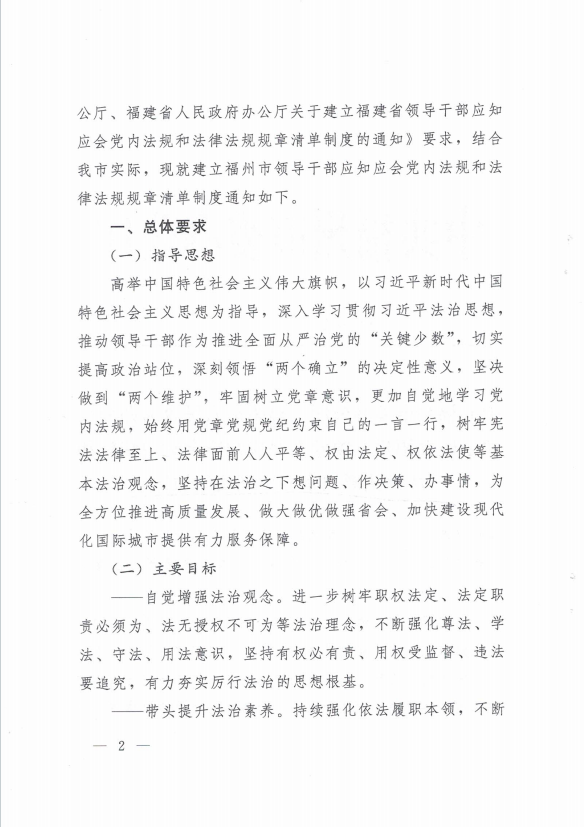 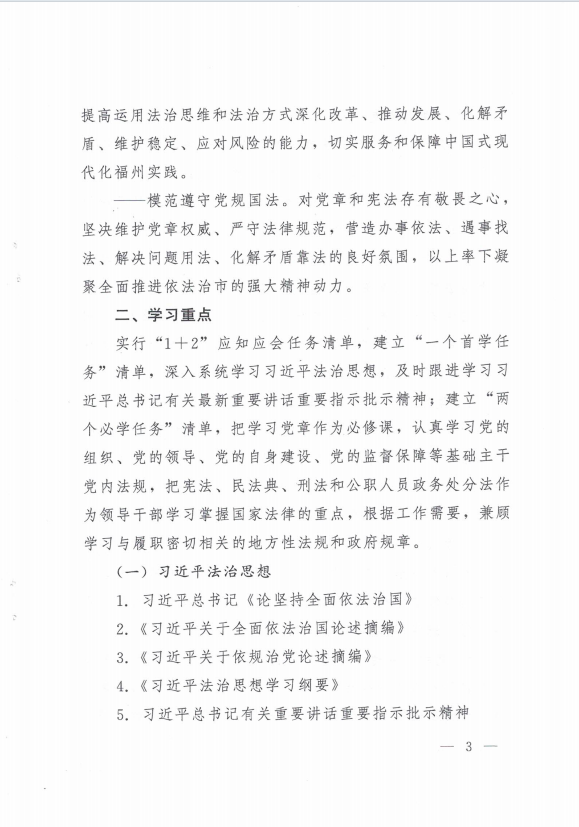 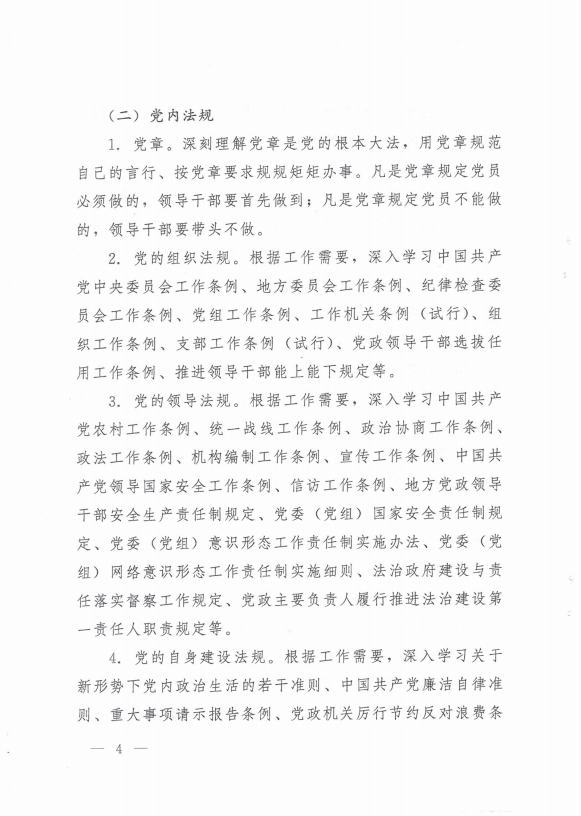 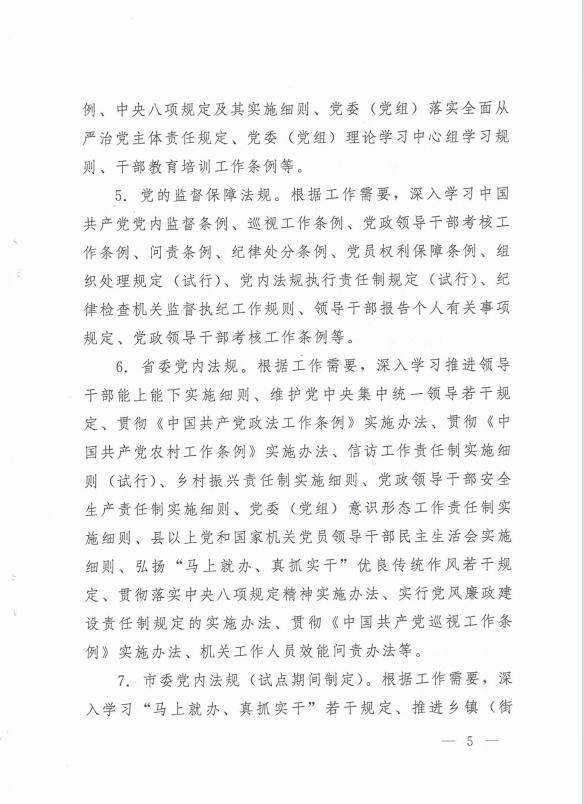 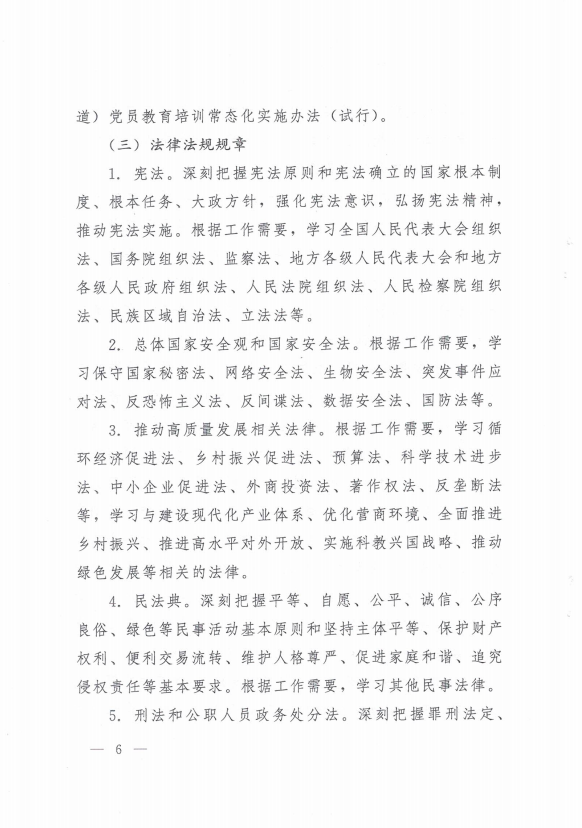 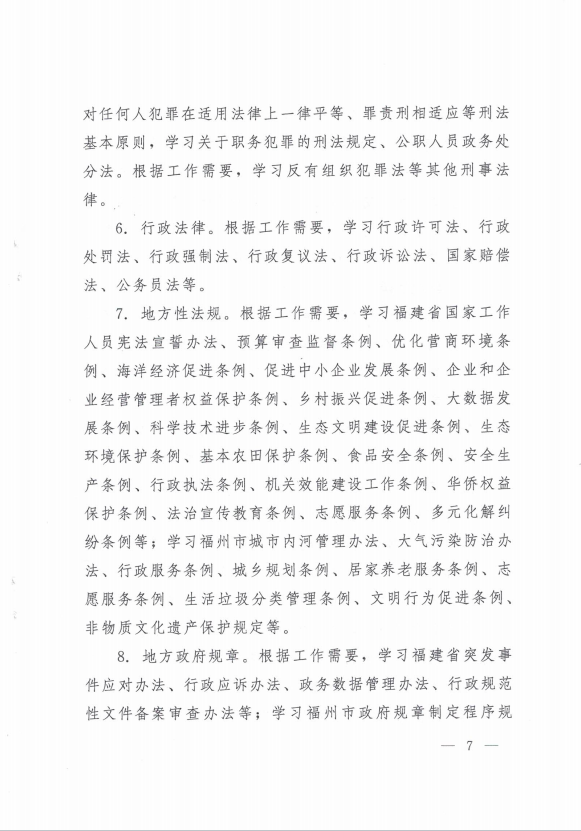 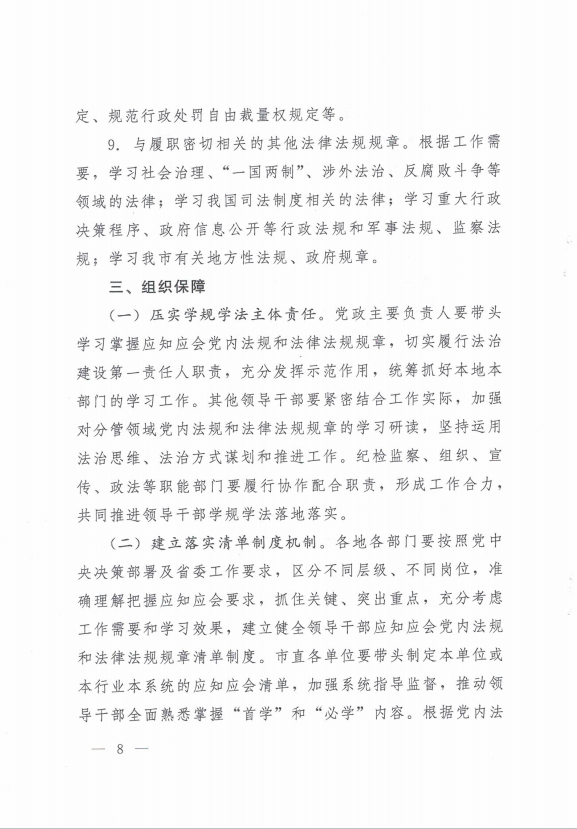 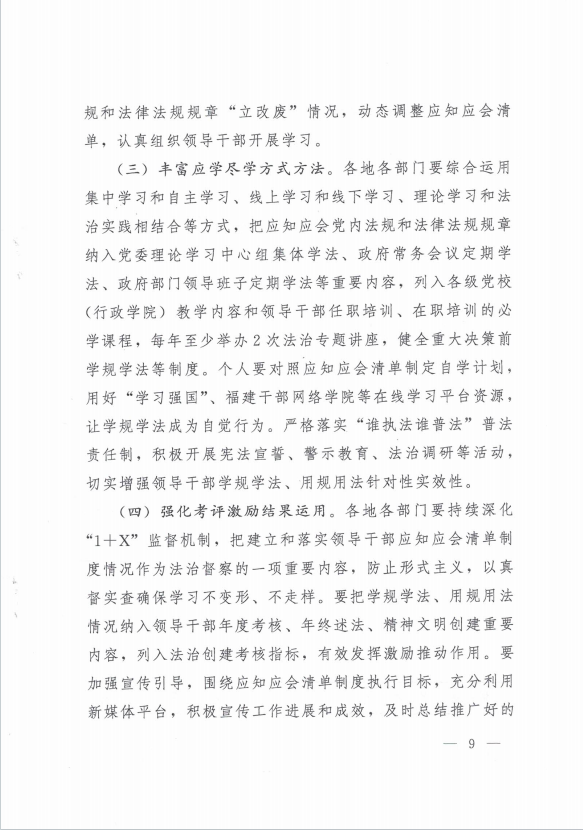 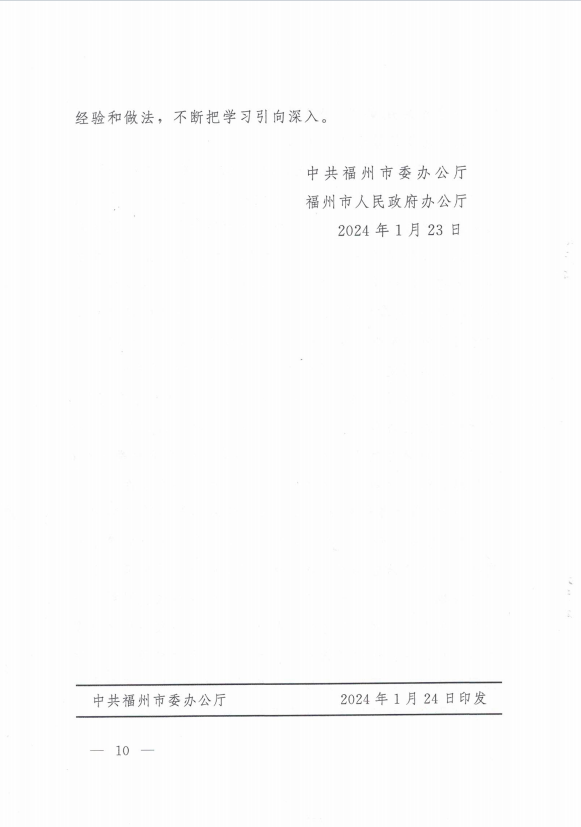 